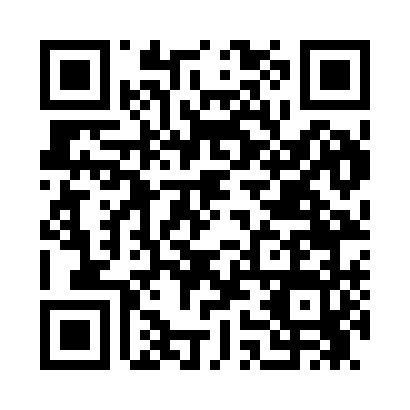 Prayer times for Cuchillo, New Mexico, USAMon 1 Jul 2024 - Wed 31 Jul 2024High Latitude Method: Angle Based RulePrayer Calculation Method: Islamic Society of North AmericaAsar Calculation Method: ShafiPrayer times provided by https://www.salahtimes.comDateDayFajrSunriseDhuhrAsrMaghribIsha1Mon4:426:041:134:578:239:452Tue4:426:051:144:578:239:453Wed4:436:051:144:578:239:454Thu4:436:061:144:578:229:455Fri4:446:061:144:588:229:446Sat4:456:071:144:588:229:447Sun4:456:071:154:588:229:448Mon4:466:081:154:588:229:439Tue4:476:081:154:588:219:4310Wed4:476:091:154:588:219:4211Thu4:486:091:154:598:219:4212Fri4:496:101:154:598:209:4113Sat4:506:101:154:598:209:4114Sun4:506:111:154:598:209:4015Mon4:516:121:164:598:199:4016Tue4:526:121:164:598:199:3917Wed4:536:131:164:598:189:3818Thu4:546:131:164:598:189:3719Fri4:546:141:164:598:179:3720Sat4:556:151:164:598:179:3621Sun4:566:151:164:598:169:3522Mon4:576:161:164:598:169:3423Tue4:586:171:164:598:159:3324Wed4:596:171:164:598:149:3325Thu5:006:181:164:598:149:3226Fri5:016:191:164:598:139:3127Sat5:026:191:164:598:129:3028Sun5:036:201:164:598:119:2929Mon5:036:211:164:598:119:2830Tue5:046:221:164:598:109:2731Wed5:056:221:164:598:099:26